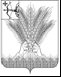 РОССИЙСКАЯ ФЕДЕРАЦИЯДУМА КИКНУРСКОГО МУНИЦИПАЛЬНОГО ОКРУГАКИРОВСКОЙ ОБЛАСТИпервого созываРЕШЕНИЕОб определении официальных источников опубликованияВ соответствии с Федеральным законом от 06.10.2003 № 131-ФЗ «Об общих принципах организации местного самоуправления в Российской Федерации», Законом Кировской области от 20.12.2019 № 331-ЗО «О преобразовании некоторых муниципальных образований Кировской области и наделении вновь образованных муниципальных образований статусом муниципального округа», Дума Кикнурского муниципального округа РЕШИЛА:1. На переходный период до 01 января 2021 года определить печатное средство массовой информации для опубликования муниципальных правовых актов, обсуждения проектов муниципальных правовых актов по вопросам местного значения Кикнурского муниципального округа газету Кикнурского района «Сельские огни».2. На переходный период до 01 января 2021 года определить официальный сайт для размещения в сети Интернет открытой и общедоступной информации о деятельности органов местного самоуправления Кикнурского муниципального округа - адрес официального сайта муниципального образования Кикнурский муниципальный район Кировской области: http://кикнурский-район.рф.3. На переходный период до 01 января 2021 года определить официальным источником опубликования муниципальных правовых актов Сборник муниципальных правовых актов органов местного самоуправления муниципального образования Кикнурский муниципальный района Кировской области.4. Контроль за исполнением решения возложить на комиссию  по Регламенту, мандатам, депутатской этике, законности и вопросам местного самоуправления Думы Кикнурского муниципального  округа.5. Настоящее решение подлежит официальному опубликованию.Председатель Думы Кикнурскогомуниципального округа                В.Н. СычевГлава Кикнурскогорайона          С.Ю. Галкин17.09.2020№1-6пгт Кикнурпгт Кикнур